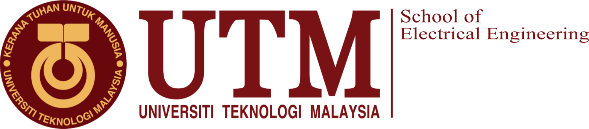 FACULTY SUPERVISOR’S EVALUATIONSTUDENT’S PARTICULARS (to be filled by student)STUDENT’S PARTICULARS (to be filled by student)STUDENT’S PARTICULARS (to be filled by student)STUDENT’S PARTICULARS (to be filled by student)Student’s NameI.C. No. @ Matric No.ProgrammeSEBB / SEBBH / SEEE / SEEEH / SEEL / SEELH / SEEM / SKEE / SKEL / SKEM / SMBECompany’s Name and AddressTitle of Project(Chapter III)(I) SCHOOL SUPERVISOR’S EVALUATION (20%) (PLO7) (to be filled by School Supervisor)(I) SCHOOL SUPERVISOR’S EVALUATION (20%) (PLO7) (to be filled by School Supervisor)(I) SCHOOL SUPERVISOR’S EVALUATION (20%) (PLO7) (to be filled by School Supervisor)(I) SCHOOL SUPERVISOR’S EVALUATION (20%) (PLO7) (to be filled by School Supervisor)Sections and CriteriaMark(a)Weight(b)Score(a×b)Able to apply things learned at the university in their training placeExcellent – Company’s business nature matches the student’s programmeGood – Company’s business nature is related to the student’s programmeModerate – General knowledge and soft skill can be appliedFair – Student only experience a fair working environmentPoor – Company does not provide suitable environment1Able to enhance the knowledge and skills related to the industrial needs (adaptable, problem-solving, innovative, creative, lifelong-learning, interpersonal skill)Excellent – All of the above criteriaGood – Most of the above criteriaModerate – Several of the above criteriaFair – Few of the above criteriaPoor – Little of the above criteria2Feedback from The Industrial’s Supervisor regarding student’s achievement (work ethics, integrity, communication skill and teamworking)ExcellentGoodModerateFairPoor1Total Score (A)Total Score (A)Total Score (A)(II) LOG BOOK EVALUATION (10%) (PLO6) (to be filled by School Supervisor)(II) LOG BOOK EVALUATION (10%) (PLO6) (to be filled by School Supervisor)(II) LOG BOOK EVALUATION (10%) (PLO6) (to be filled by School Supervisor)(II) LOG BOOK EVALUATION (10%) (PLO6) (to be filled by School Supervisor)(II) LOG BOOK EVALUATION (10%) (PLO6) (to be filled by School Supervisor)(II) LOG BOOK EVALUATION (10%) (PLO6) (to be filled by School Supervisor)(II) LOG BOOK EVALUATION (10%) (PLO6) (to be filled by School Supervisor)(II) LOG BOOK EVALUATION (10%) (PLO6) (to be filled by School Supervisor)(II) LOG BOOK EVALUATION (10%) (PLO6) (to be filled by School Supervisor)Sections and CriteriaSections and CriteriaSections and CriteriaSections and CriteriaSections and CriteriaMark(a)Mark(a)Weight(b)Score(a×b)OrganisationNeat with daily record and endorsed by supervisor once a weekCluttered, daily record and endorsed by supervisor once a weekMissed some daily record and endorsed by supervisor once a weekMissed some daily record and not endorsed by supervisorNo significant record and not endorsed by supervisorOrganisationNeat with daily record and endorsed by supervisor once a weekCluttered, daily record and endorsed by supervisor once a weekMissed some daily record and endorsed by supervisor once a weekMissed some daily record and not endorsed by supervisorNo significant record and not endorsed by supervisorOrganisationNeat with daily record and endorsed by supervisor once a weekCluttered, daily record and endorsed by supervisor once a weekMissed some daily record and endorsed by supervisor once a weekMissed some daily record and not endorsed by supervisorNo significant record and not endorsed by supervisorOrganisationNeat with daily record and endorsed by supervisor once a weekCluttered, daily record and endorsed by supervisor once a weekMissed some daily record and endorsed by supervisor once a weekMissed some daily record and not endorsed by supervisorNo significant record and not endorsed by supervisorOrganisationNeat with daily record and endorsed by supervisor once a weekCluttered, daily record and endorsed by supervisor once a weekMissed some daily record and endorsed by supervisor once a weekMissed some daily record and not endorsed by supervisorNo significant record and not endorsed by supervisor0.5Evidence of minutes of meetings, items of discussionRelevant and presented in suitable formatRelevant but presentation is clutteredSomewhat relevantUnrelevantNot apparentEvidence of minutes of meetings, items of discussionRelevant and presented in suitable formatRelevant but presentation is clutteredSomewhat relevantUnrelevantNot apparentEvidence of minutes of meetings, items of discussionRelevant and presented in suitable formatRelevant but presentation is clutteredSomewhat relevantUnrelevantNot apparentEvidence of minutes of meetings, items of discussionRelevant and presented in suitable formatRelevant but presentation is clutteredSomewhat relevantUnrelevantNot apparentEvidence of minutes of meetings, items of discussionRelevant and presented in suitable formatRelevant but presentation is clutteredSomewhat relevantUnrelevantNot apparent0.5Evidence of concepts, sketches, preliminary ideas, sketches of circuit design, flow charts etc., experimental procedures, experimental data, output etc., rough calculationsRelevant and presented in suitable formatRelevant but presentation is clutteredSomewhat relevantRemotely relevantNot apparentEvidence of concepts, sketches, preliminary ideas, sketches of circuit design, flow charts etc., experimental procedures, experimental data, output etc., rough calculationsRelevant and presented in suitable formatRelevant but presentation is clutteredSomewhat relevantRemotely relevantNot apparentEvidence of concepts, sketches, preliminary ideas, sketches of circuit design, flow charts etc., experimental procedures, experimental data, output etc., rough calculationsRelevant and presented in suitable formatRelevant but presentation is clutteredSomewhat relevantRemotely relevantNot apparentEvidence of concepts, sketches, preliminary ideas, sketches of circuit design, flow charts etc., experimental procedures, experimental data, output etc., rough calculationsRelevant and presented in suitable formatRelevant but presentation is clutteredSomewhat relevantRemotely relevantNot apparentEvidence of concepts, sketches, preliminary ideas, sketches of circuit design, flow charts etc., experimental procedures, experimental data, output etc., rough calculationsRelevant and presented in suitable formatRelevant but presentation is clutteredSomewhat relevantRemotely relevantNot apparent0.5Solution to the problems encountered during Training is explained in detailDetail explanation of the problem and solutionModerate explanation of the problem and solutionExplain the problem without proper solutionExplain the solution for a vague problemNot apparentSolution to the problems encountered during Training is explained in detailDetail explanation of the problem and solutionModerate explanation of the problem and solutionExplain the problem without proper solutionExplain the solution for a vague problemNot apparentSolution to the problems encountered during Training is explained in detailDetail explanation of the problem and solutionModerate explanation of the problem and solutionExplain the problem without proper solutionExplain the solution for a vague problemNot apparentSolution to the problems encountered during Training is explained in detailDetail explanation of the problem and solutionModerate explanation of the problem and solutionExplain the problem without proper solutionExplain the solution for a vague problemNot apparentSolution to the problems encountered during Training is explained in detailDetail explanation of the problem and solutionModerate explanation of the problem and solutionExplain the problem without proper solutionExplain the solution for a vague problemNot apparent0.5Total Score (B)Total Score (B)Total Score (B)Total Score (B)Total Score (B)Total Score (B)Total Score (B)Total Score (B)(III) INDUSTRIAL SUPERVISOR’S EVALUATION (30%) (refer to SKE-LP4 form)(III) INDUSTRIAL SUPERVISOR’S EVALUATION (30%) (refer to SKE-LP4 form)(III) INDUSTRIAL SUPERVISOR’S EVALUATION (30%) (refer to SKE-LP4 form)(III) INDUSTRIAL SUPERVISOR’S EVALUATION (30%) (refer to SKE-LP4 form)(III) INDUSTRIAL SUPERVISOR’S EVALUATION (30%) (refer to SKE-LP4 form)(III) INDUSTRIAL SUPERVISOR’S EVALUATION (30%) (refer to SKE-LP4 form)(III) INDUSTRIAL SUPERVISOR’S EVALUATION (30%) (refer to SKE-LP4 form)(III) INDUSTRIAL SUPERVISOR’S EVALUATION (30%) (refer to SKE-LP4 form)(III) INDUSTRIAL SUPERVISOR’S EVALUATION (30%) (refer to SKE-LP4 form)Total Score (C)Total Score (C)Total Score (C)Total Score (C)Total Score (C)Total Score (C)Total Score (C)Total Score (C)(IV) INDUSTRIAL TRAINING REPORT EVALUATION (40%) (refer to SKE-LP6 form)(IV) INDUSTRIAL TRAINING REPORT EVALUATION (40%) (refer to SKE-LP6 form)(IV) INDUSTRIAL TRAINING REPORT EVALUATION (40%) (refer to SKE-LP6 form)(IV) INDUSTRIAL TRAINING REPORT EVALUATION (40%) (refer to SKE-LP6 form)(IV) INDUSTRIAL TRAINING REPORT EVALUATION (40%) (refer to SKE-LP6 form)(IV) INDUSTRIAL TRAINING REPORT EVALUATION (40%) (refer to SKE-LP6 form)(IV) INDUSTRIAL TRAINING REPORT EVALUATION (40%) (refer to SKE-LP6 form)(IV) INDUSTRIAL TRAINING REPORT EVALUATION (40%) (refer to SKE-LP6 form)(IV) INDUSTRIAL TRAINING REPORT EVALUATION (40%) (refer to SKE-LP6 form)Total Score (D)Total Score (D)Total Score (D)Total Score (D)Total Score (D)Total Score (D)Total Score (D)Total Score (D)Total Overall Score - 100% (A+B+C+D)Total Overall Score - 100% (A+B+C+D)Total Overall Score - 100% (A+B+C+D)Total Overall Score - 100% (A+B+C+D)Total Overall Score - 100% (A+B+C+D)Total Overall Score - 100% (A+B+C+D)Total Overall Score - 100% (A+B+C+D)Total Overall Score - 100% (A+B+C+D)Supervisor’s comment (if required) Supervisor’s comment (if required) Supervisor’s comment (if required) Supervisor’s comment (if required) Supervisor’s comment (if required) Supervisor’s comment (if required) Supervisor’s comment (if required) Supervisor’s comment (if required) Supervisor’s comment (if required) Supervisor’s NameSignatureDateDateTraining Result (Please tick appropriate box)Training Result (Please tick appropriate box)Training Result (Please tick appropriate box)Training Result (Please tick appropriate box)Training Result (Please tick appropriate box)Training Result (Please tick appropriate box)Training Result (Please tick appropriate box)Training Result (Please tick appropriate box)Training Result (Please tick appropriate box)PASSPASSFAILFAILFAILFAILFAIL